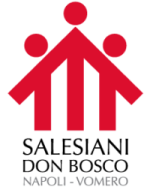 Istituto Salesiano Sacro Cuore (Napoli – Vomero)Anno scolastico 2019/2020Progetto: “SCUOLA IN VIAGGIO”Referenti: prof. Pasquale D’Angelo (Preside); prof. Micillo Raffaele; prof.ssa Caterina Gerbase.Docenti coinvolti: docenti accompagnatori appartenenti ai vari Consigli di classe.PROPOSTA VIAGGI STUDIO E DI ISTRUZIONEATTIVITÀCLASSI COINVOLTEPERIODODESTINAZIONEViaggio studio con corso intensivo di lingua spagnolaTutte le classi della scuola Secondaria di Secondo Grado che studiano la lingua spagnola.Selezione: voto minimo di condotta 8 (al pagellino intermedio). Alunni che hanno frequentato o che ferquenteranno il corso di lingua spagnola “DELE” Seconda o terza settimana di dicembre.ValenciaViaggio studio con corso di lingua ingleseTutte le classi della scuola Secondaria di Secondo Grado.Seconda metà di luglio InghilterraViaggio studio con partecipazione a una riunione simulata presso il Palazzo dell’ONUClassi III e V della Scuola Secondaria di Secondo Grado.  26 Febbario – 05 marzoNew York - Stati UnitiViaggio d’istruzioneClassi IV e V della Scuola Secondaria di Secondo Grado. MarzoBarcellonaViaggio d’istruzioneClassi II e III della Scuola Secondaria di Secondo Grado. Marzo FirenzeViaggio di istruzioneLiceo classico ( I, II, III e IV )Seconda decade di Maggio / GiugnoSiracusaViaggio di istruzioneClassi I, II e III della Scuola Secondaria di Primo GradoAprile 2020?Campo scuolaClassi I e II della Scuola Secondaria di Primo Grado2^ decade di giugno 2020Grumento - PotenzaViaggio studio con corso di lingua ingleseClassi I, II e III della Scuola Secondaria di Primo Grado .Giugno – luglio Inghilterra 